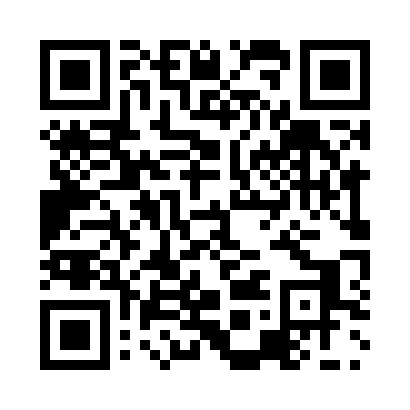 Prayer times for Timişoara, Timiş, RomaniaWed 1 May 2024 - Fri 31 May 2024High Latitude Method: Angle Based RulePrayer Calculation Method: Muslim World LeagueAsar Calculation Method: HanafiPrayer times provided by https://www.salahtimes.comDateDayFajrSunriseDhuhrAsrMaghribIsha1Wed4:226:221:326:338:4310:352Thu4:206:211:326:348:4410:373Fri4:176:191:326:358:4510:394Sat4:156:181:326:358:4710:415Sun4:136:161:326:368:4810:436Mon4:106:151:326:378:4910:457Tue4:086:131:326:388:5010:478Wed4:066:121:326:388:5210:499Thu4:046:111:326:398:5310:5110Fri4:016:091:316:408:5410:5311Sat3:596:081:316:418:5510:5512Sun3:576:071:316:418:5710:5713Mon3:556:061:316:428:5811:0014Tue3:536:041:316:438:5911:0215Wed3:516:031:316:439:0011:0416Thu3:486:021:316:449:0111:0617Fri3:466:011:326:459:0211:0818Sat3:446:001:326:459:0411:1019Sun3:425:591:326:469:0511:1220Mon3:405:581:326:479:0611:1421Tue3:385:571:326:479:0711:1622Wed3:365:561:326:489:0811:1723Thu3:345:551:326:499:0911:1924Fri3:325:541:326:499:1011:2125Sat3:315:531:326:509:1111:2326Sun3:295:531:326:519:1211:2527Mon3:275:521:326:519:1311:2728Tue3:255:511:326:529:1411:2929Wed3:245:501:336:529:1511:3030Thu3:225:501:336:539:1611:3231Fri3:205:491:336:539:1711:34